Демонстрационная версия  контрольной работы по обществознанию (10 класс, вступительные  испытания)Вариант - I1. Какие из перечисленных терминов используются в первую очередь при описании политической сферы общества?1) племена, народности2) сословие, класс3) республика, федерация4) издержки, прибыль2. Какой из приведённых примеров иллюстрирует межличностное общение?1) Глава государства обращается к гражданам в СМИ.2) Врачи слушают доклад министра здравоохранения.3) Друзья встретились после ссоры, выяснили её причины и помирились.4) Представители профсоюзов обсуждают организацию митинга.3. На уроке школьники изучали семейное законодательство РФ на примере дела о разводе одной семейной пары. Субъектом данной учебной деятельности является(-ются)1) семейное законодательство2) урок3) школьники4) семейная пара4. Верны ли следующие суждения об обществе?А. Общество является частью природы.Б. В структуру общества входят сферы общественной жизни.1) верно только А2) верно только Б3) верны оба суждения4) оба суждения неверны5. Десятиклассница гимназии Виолетта победила на престижном детском конкурсе актёрского мастерства. Она занимается также в детской вокальной студии. На каком уровне образования находится Виолетта?1) начальном общем2) основном общем3) среднем общем4) среднем профессиональном6. Верны ли следующие суждения о роли науки в современном мире?А. Наука помогает человеку систематизировать знания об окружающем мире.Б. Наука стремится к достоверности получаемых результатов.1) верно только А2) верно только Б3) верны оба суждения4) оба суждения неверны7. Что из перечисленного относится к факторам (ресурсам) производства?1) прибыль2) труд3) налоги4) зарплата8. Инициативную самостоятельную хозяйственную деятельность человека, осуществляемую на свой риск в рамках закона, направленную на получение прибыли, называют1) предпринимательством2) реформированием3) производством4) творчеством9. В стране Z существует товарное производство и денежное обращение. Какая дополнительная информация позволит сделать вывод о том, что экономика страны Z имеет рыночный характер?1) Государство устанавливает размер заработной платы работникам.2) Министерство финансов решает вопрос о том, как использовать полученную прибыль.3) Несовершеннолетним работникам предоставлены льготные условия труда.4) Производитель самостоятельно определяет, что и сколько производить.10. Верны ли следующие суждения об ограниченности ресурсов?А. Проблема ограниченности ресурсов может быть полностью решена современной наукой.Б. Ограниченность ресурсов связана с ростом потребностей общества.1) верно только А2) верно только Б3) верны оба суждения4) оба суждения неверны11. Структура общества представлена совокупностью социальных общностей и групп. Какая социальная группа выделена по территориальному признаку?1) крестьяне2) рязанцы3) русские4) пассажиры12. Какую социальную роль могут исполнять как подростки, так и взрослые люди?1) потребитель2) избиратель3) ученик средней школы4) водитель13. Верны ли следующие суждения о социальном конфликте?А. Социальный конфликт всегда приводит к негативным последствиям.Б. Социальные конфликты различаются по форме и характеру развития.1) верно только А2) верно только Б3) верны оба суждения4) оба суждения неверны14. Государственную власть осуществляет1) ректор университета2) председатель правительства3) лидер оппозиционной партии4) председатель центробанка15. В государстве Z верховная власть передаётся правителю по наследству. Он руководит деятельностью кабинета министров, принимает законы, утверждает судебные решения. Какая форма правления существует в государстве Z?1) федерация2) абсолютная монархия3) унитарное государство4) республика16. Верны ли следующие суждения о политических партиях?А. Политическая партия стремится к участию в осуществлении власти.Б. Политическая партия объединяет группу единомышленников, выражающих интересы определённых социальных сил.1) верно только А2) верно только Б3) верны оба суждения4) оба суждения неверны17. Правовые нормы, в отличие от других социальных норм,1) поддерживаются силой государства2) регулируют поведение людей3) опираются на силу общественного мнения4) содержат образцы поведения18. В соответствии с Конституцией РФ Правительство РФ1) принимает законы2) разрешает правовые споры3) утверждает изменения границ между субъектами РФ4) осуществляет управление федеральной собственностью19. Гражданин К. подарил сыну на день рождения свой автомобиль. Этот пример иллюстрирует прежде всего право гражданина К. как собственника в отношении принадлежащего ему имущества1) владеть2) распоряжаться3) пользоваться4) наследовать20. Верны ли следующие суждения о правоохранительных органах государства?А. Надзор за исполнением законов органами государственной власти осуществляет адвокатура.Б. К задачам полиции относится обеспечение безопасности личности.1) верно только А2) верно только Б3) верны оба суждения4) оба суждения неверны21. В государстве Z установлен демократический политический режим, а в государстве Y — тоталитарный. Сравните эти два политических режима. Выберите и запишите в первую колонку таблицы порядковые номера черт сходства, а во вторую колонку — порядковые номера черт различия.1) пресечение нарушений общественного порядка2) наличие органов исполнительной власти3) свободные выборы на альтернативной основе4) вынесение приговоров внесудебными органами22. Установите соответствие между правами (свободами) человека и группами прав (свобод), к которым они относятся: к каждому элементу первого столбца подберите соответствующий элемент из второго столбца.Запишите в ответ цифры, расположив их в порядке, соответствующем буквам:23. Найдите в приведённом списке выводы, которые можно сделать на основе диаграммы, и запишите цифры, под которыми они указаны. Цифры укажите в порядке возрастания.1) Доля тех, кто рассматривает повышение оплаты труда как эффективный способ увеличения производительности труда, больше среди работников государственных предприятий, чем среди работников частных предприятий.2) Значение модернизации производства как эффективного способа увеличения производительности труда для работников частных фирм ниже, чем для работников государственных предприятий.3) Доля тех, кто считает повышение квалификации кадров эффективным способом увеличения производительности труда, выше среди работников государственных предприятий, чем среди работников частных фирм.4) Равные доли работников частных фирм отмечают повышение квалификации работников и создание комфортных условий труда как наиболее эффективные способы увеличения производительности труда.5) Мнение о повышении оплаты труда как наиболее эффективном способе увеличения производительности труда наиболее распространено среди работников обоих типов предприятий.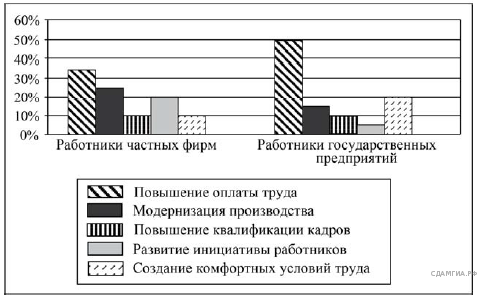 24. Результаты опроса, отражённые на диаграмме, были опубликованы и прокомментированы в СМИ. Результаты опросов (в % от числа отвечавших) приведены на диаграмме.Найдите в приведённом списке выводы, которые можно сделать на основе диаграммы, и запишите цифры, под которыми они указаны.1) Большинство работников связывают повышение производительности труда с научно-техническим прогрессом.2) Проблема повышения квалификации в равной мере неактуальна для работников как частных фирм, так и государственных предприятий.3) Модернизация производства позволяет повысить заработную плату работников.4) Материальные стимулы являются ведущими для значительной доли опрошенных.5) Успешность фирмы зависит от уровня её технической оснащённости.25. Прочитайте приведённый ниже текст, каждое положение которого отмечено буквой.(А)Мария окончила институт и работает бухгалтером. (Б)Она регулярно читает профессиональную литературу, отслеживает изменения в законодательстве. (В)Мария правильно поступает: работнику необходимо заниматься самообразованием, чтобы быть конкурентоспособным в профессиональной сфере.Определите, какие положения текста1) отражают факты2) выражают мненияЗапишите в таблицу цифры, обозначающие характер соответствующих положений.26. Составьте план текста. Для этого выделите основные смысловые фрагменты текста и озаглавьте каждый из них.Мы вступаем в век, в котором образование, знания, профессиональные навыки будут играть определяющую роль в судьбе человека. Без знаний, кстати сказать, всё усложняющихся, просто нельзя будет работать, приносить пользу… Человек будет вносить новые идеи, думать над тем, над чем не сможет думать машина. А для этого всё больше нужна будет общая интеллигентность человека, его способность создавать новое и, конечно, нравственная ответственность, которую никак не сможет нести машина… на человека ляжет тяжелейшая и сложнейшая задача быть человеком не просто, а человеком науки, человеком, нравственно отвечающим за всё, что происходит в век машин и роботов. Общее образование может создать человека будущего, человека творческого, созидателя всего нового и нравственно отвечающего за всё, что будет создаваться.Учение — вот что сейчас нужно молодому человеку с самого малого возраста. Учиться нужно всегда. До конца жизни не только учили, но и учились все крупнейшие учёные. Перестанешь учиться — не сможешь и учить. Ибо знания всё растут и усложняются. Нужно при этом помнить, что самое благоприятное время для учения — молодость. Именно в молодости, в детстве, в отрочестве, в юности ум человека наиболее восприимчив.Умейте не терять времени на пустяки, на «отдых», который иногда утомляет больше, чем самая тяжёлая работа, не заполняйте свой светлый разум мутными потоками глупой и бесцельной «информации». Берегите себя для учения, для приобретения знаний и навыков, которые только в молодости вы освоите легко и быстро.И вот тут я слышу тяжкий вздох молодого человека: какую же скучную жизнь вы предлагаете нашей молодёжи! Только учиться. А где же отдых, развлечения? Что же, нам и не радоваться?Да нет же. Приобретение навыков и знаний — это тот же спорт. Учение тяжело, когда мы не умеем найти в нём радость. Надо любить учиться и формы отдыха и развлечений выбирать умные, способные также чему-то научить, развить в нас какие-то способности, которые понадобятся в жизни…Учитесь любить учиться!(По Д. С. Лихачёву)27. Какой, по мнению автора, будет роль человека в производстве в XXI в.? Укажите любые два качества, которые, по мнению автора, будут необходимы человеку.28. Почему, по мнению автора, молодому человеку необходимо учиться с самого раннего возраста? Используя текст, укажите две причины.29. Какие формы отдыха и развлечений автор рекомендует молодым? Приведите два примера таких форм; в каждом случае покажите, какие качества развивает данная форма.30. Автор пишет о нравственной ответственности человека за «всё, что происходит в век машин и роботов». Используя текст и обществоведческие знания, дайте два объяснения этой мысли.31. Автор полагает, что «учиться нужно всегда». Используя текст и обществоведческие знания, подтвердите двумя аргументами (объяснениями) необходимость непрерывного образования на протяжении всей жизни человека.Черты сходстваЧерты сходстваЧерты отличияЧерты отличияПРАВА (СВОБОДЫ) ЧЕЛОВЕКАГРУППЫ ПРАВ(СВОБОД)А) право на охрану здоровья и медицинскую помощьБ) защита от произвольного вмешательства в личную жизньВ) право на защиту чести и достоинстваГ) право на свободу мирных собраний и ассоциацийД) право на жизнь1) гражданские (личные)2) политические3) социальныеАБВГДАБВ